History: Associate in Arts for TransferCSUEvery moment in time becomes history. Great events like the Second World War to the smallest interaction between local peoples influence and inform all that comes after. Similarly, the study of the past reveals valuable achievements as well as dreadful mistakes, and in so doing helps us become more globally informed citizens to better address the unexpected challenges of our own day. The study of history helps us learn to think with rigor, to write with clarity and precision, to organize and assess evidence, to analyze problems, and interpret complex events that will contribute to our academic success and professional endeavors. Please see a Pathways Counselor: Create an education plan customized to meet your needs.  Contact a CounselorTransfer Majors/Award FocusHistory, A.A.-T CSU, UCGE Pattern/UnitsGE Pattern: Option BTotal Units: 62Program maps indicate the major coursework and recommended general education courses to fulfill your degree in 2 years (approximately 15 units/semester or 30 units/year). If you are a part-time student, start Semester 1 courses and follow the course sequence. Some of the courses listed may be substituted by another course.  Please view these options in the official course catalog.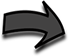 Semester 1												16 UnitsNote: Hist 101 or 103, 102 or104, 111 or 112 can be taken in any order.Additional Course Options: 1HIST-107, 108, 115, 117, HIST/ANTH-121, HIST/BIOL-128, HIST-140, 141, 142, 160 (select one)Semester 2												16 UnitsNote: Hist 101 or 103, 102 or104, 111 or 112 can be taken in any order.Additional Course Options: 1HIST 106, 109, 118, 120, 124, 125, 150, HIST/THA-136 (select one)Career OptionsGovernment/Politics/Law, (B, M, D)Law Enforcement Professionals (B)Researcher/Archivist, History Teachers, Postsecondary (M, D)Political Scientists (D)Historians/Museum Curator  (B, M)Find more careers: msjc.emsicc.comRequired Education: SM: some college; C: Certificate; A: Associate, B: Bachelor’s, M: Master’s; D: DoctorateFinancial AidFinancial aid is determined by the number of credit hours you take in a semester.  Maximize your financial aid by taking 12-15 units per semester.Semester 3												15 UnitsNote: Hist 101 or 103, 102 or104, 111 or 112 can be taken in any order.Additional Course Options:1HIST-107, 108, 115, 117, HIST/ANTH-121, HIST/BIOL-128, HIST-140, 141, 142, 160 (select one)2HIST 106, 109, 118, 120, 124, 125, 150, HIST/THA-136 (select one)Semester 4												15 UnitsNote: Hist 101 or 103, 102 or104, 111 or 112 can be taken in any order.Additional Course Options:1HIST-107, 108, 115, 117, HIST/ANTH-121, HIST/BIOL-128, HIST-140, 141, 142, 160 (select one)2HIST 106, 109, 118, 120, 124, 125, 150, HIST/THA-136 (select one)Notes:Language Requirement: Some CSU's require the equivalency of an intermediate language proficiency for graduation. Please see a counselor for more detail regarding specific CSU major and graduation requirements.  Note: Hist 103, 104, 111, 112 can be taken in any order.Work ExperienceSign up for a special project or internship opportunity.  Gain work experience and earn credits.Scheduling NotesThough taking them in sequence might be ideal the survey courses (101-102, 103-104, 111-112) can be taken in any order. Consider using elective choices to emphasize an area of personal interest such as the liberal arts, social sciences, ethnic studies, gender studies, etc.  Helpful HintsMeet with a counselor or the History Department Counselor Liaison every semester to make sure you stay on track with your transfer and professional goals.Schedule a meeting with a department chair or history instructor to discuss choosing a university or graduate program and career choices in academia.COURSETITLEUNITENGL-101College Composition 4COMM-100Public Speaking3PS-101Introduction to American Government and Politics3HIST-111U.S. History to 18773List B1 AREA 13COURSETITLEUNITMATH-140Introduction to Statistics3ENGL-103 orPHIL-112Critical Thinking and Writing orCritical Thinking and Composition3GEOG-101Physical Geography3GEOG-104Physical Geography Lab1HIST-112U.S. History Since 18653List B1 AREA 23COURSETITLEUNITANTH-101Physical Anthropology3HIST 101 orHIST-103Western Civilization to 1650 orWorld History to 1500 3PSYC/SOCI-112Gender and Social Interaction3List B1 AREA 13List B2 AREA 23COURSETITLEUNITART-102Art History: Renaissance to 21st Century 3HIST 102 orHIST-104World Civilization Since 1650World History Since 1500 3ECON-201Principles of Macroeconomics3List B1 AREA 13List B2 AREA 23